NCS 2024 FALL SECTION MEETING REGISTRATION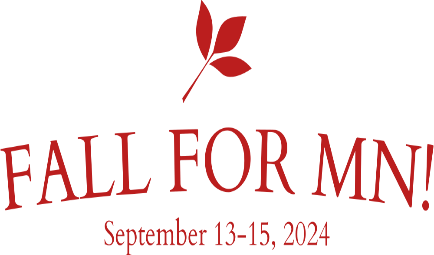 Hosted by the Minnesota Chapter – September 13-15, 2024Name: _______________________________________________________________Guest: ________________________________________________________________Chapter: ______________________________________________________________Email:________________________________________Phone: ___________________Cambria Hotel, 8001 Winstead Way, Bloomington, MN 55425, 612-235-6538Book a hotel room using the link below – no later than August 15th for the group rate.Reserve online at https://www.choicehotels.com/reservations/groups/dm17l2.  Group Name: MN 99s. Group Number: DM17L2. Complimentary self-parking is available.The room rate is $129/night + fees; double queens or single king rooms (limited number) are available.If you have any registration questions, contact Tracy Davenport at tdavenport99@aim.com.CHECK ALL THAT APPLY:ARRIVALS: Needing transportation to hotel. Note: The Cambria Hotel has an airport shuttle to/from MSP (612-235-6538).REGISTRATION Deadline: Email or postmarked no later than August 23rd, 2024.Email registration to tdavenport99@aim.com and pay electronically via Zelle (Patti Sandusky at 612-308-4291)Mail the check and form to Tracy Davenport, 12119 Kentucky Circle, Champlin, MN 55316.  Checks payable to Minnesota 99s.NCS Fall Meeting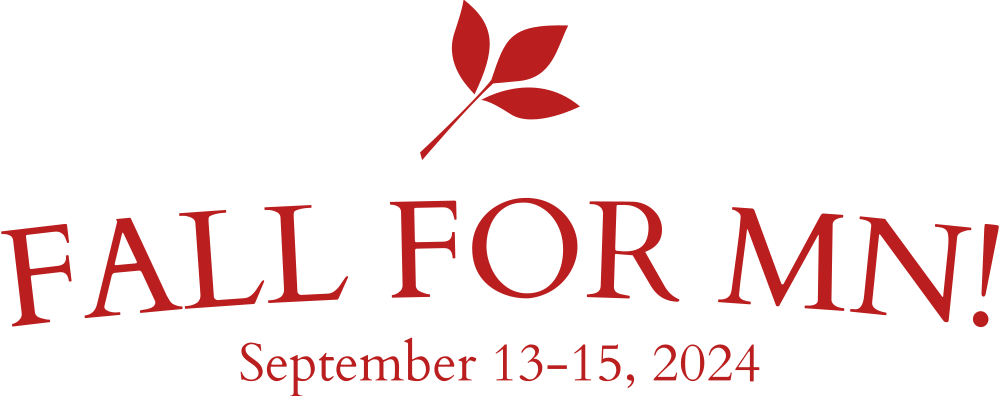 Hosted by Minnesota ChapterSeptember 13 – 15, 2024Cambria Hotel Bloomington, Minnesota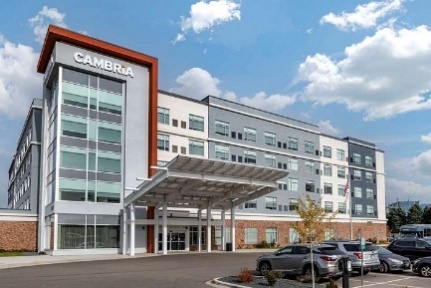 ScheduleThursday, September 12, 2024 - Early arrivals: dinner on your own (hotel or nearby restaurant)Friday, September 13, 2024Saturday, September 14, 2024Sunday, September 15, 2024NCS Fall Meeting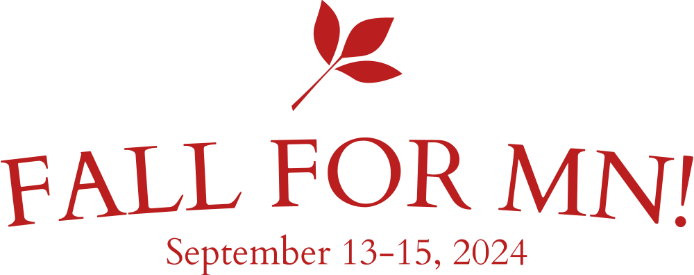 Hosted by Minnesota ChapterSeptember 13 – 15, 2024ActivitiesPadelford Sunset Dinner Cruise – Friday Evening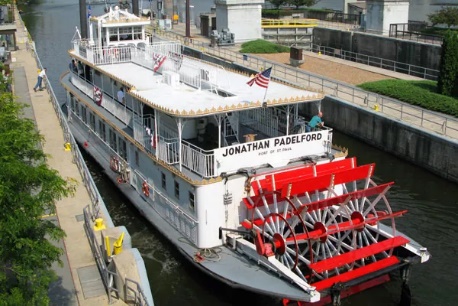 Imagine cruising along the Mississippi River in a magnificent riverboat, taking in the beautiful scenery and gentle breeze and watching the sun set across the Minnesota sky. In addition to the stunning views, enjoy a fabulous dinner of delicious barbecue (vegetarian and vegan options available with advanced notice).  Experience an evening everyone will remember. Come aboard!Dinner Menu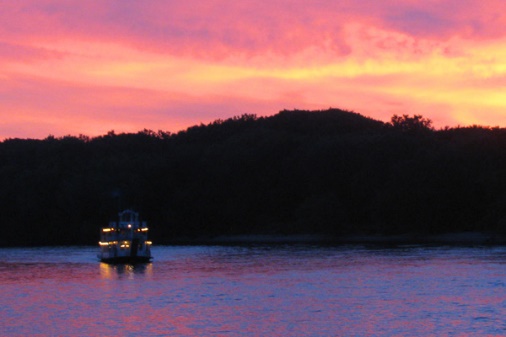 Classic BBQ ribs with a secret recipe dry rubHouse-brined and grilled chicken with house-made BBQ sauceCheddar green chili cornbreadDonna’s calico baked beans with brown sugarPotato saladChef’s choice dessert and coffeeNW Airlines History Center (NWAHC) – Saturday Morning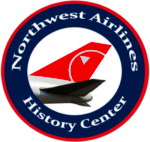 Immerse yourself in 84 years of history at the Northwest Airlines History Center.  The goal of the History Center is to tell the personal and global stories of how airlines connected the world.  Examining and celebrating the impact of commercial aviation and the legacy of Northwest Airlines and its family tree.  The NWAHC is located on the third floor of the Crowne Plaza Aire Hotel at 3 Appletree Square, Bloomington, MN. Admission is FREE, but donations can be made directly to the museum. (https://northwestairlineshistory.org/)NCS Fall MeetingHosted by Minnesota ChapterSeptember 13 – 15, 2024ActivitiesBehind the Scenes Tours of MSP Airport – Saturday AfternoonLook behind the curtain at Minneapolis-St. Paul International Airport (MSP). Conference attendees are invited to experience one of the following tour options: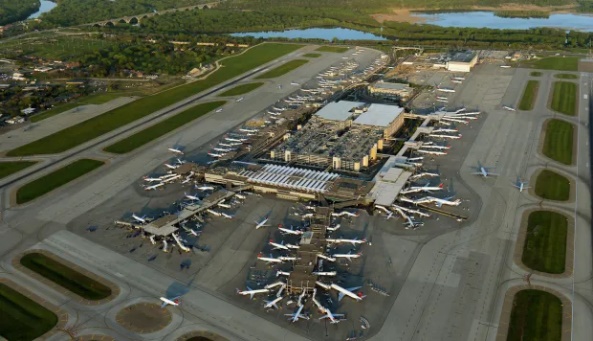 Option 1: Behind-The-Scenes MSP Terminal Facilities—Venture through MSP’s award-winning terminal areas, baggage routing systems, travel confidently education center, and more! This tour is limited to the first 20 attendees and involves long stretches of extended walking (wheelchair accessible). This tour is not recommended for anyone with walking restrictions. Option 2: Airfield Facilities Tour – This tour features an opportunity to explore MSP’s restricted access airfield areas and equipment staging areas. Attendees will take a bus ride journey through the airfield and learn about the award-winning facilities management equipment featuring the world-famous “Hegge.” This tour involves limited stretches of walking (wheelchair accessible), but attendees will have the option to climb aboard the maintenance equipment if desired. This tour is limited to 50 attendees.Due to security requirements, attendees must submit a copy of their government-issued ID by August 15, 2024 (no exceptions). Please plan to submit a photo of your ID with the registration form.Lunch: A box lunch will be provided before the MSP Tours. Please indicate any dietary restrictions on the registration form. 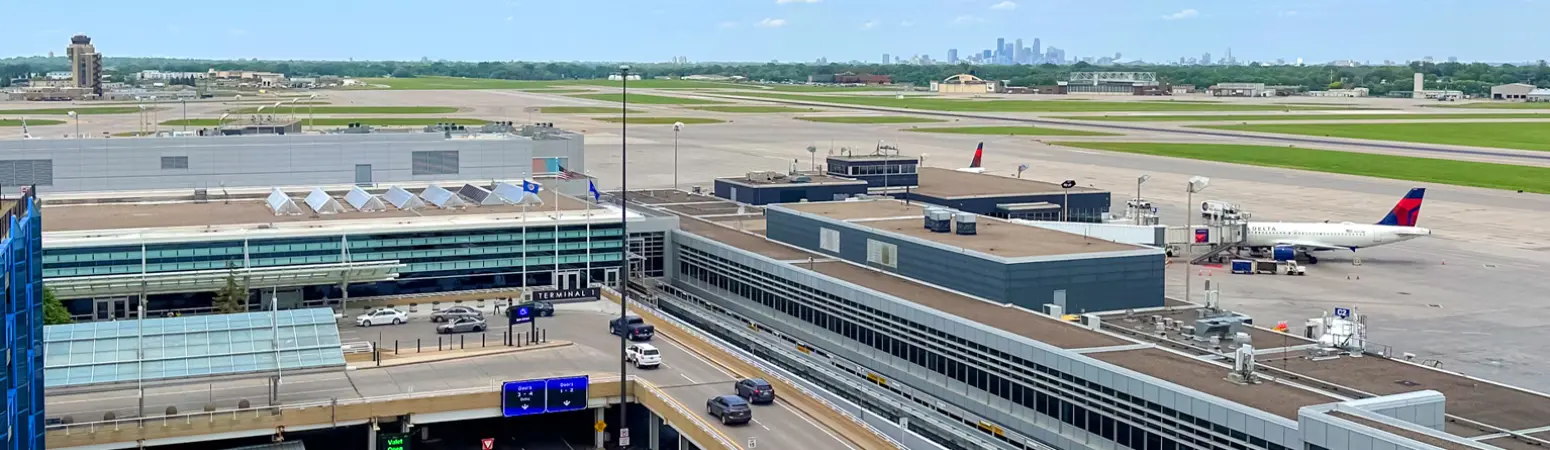 NCS Fall MeetingHosted by Minnesota ChapterSeptember 13 – 15, 2024Saturday Night BanquetThe Banquet will be held in the Cambria Hotel Banquet Room. Social hour begins at 6:00 p.m., and the banquet starts at 7:00 p.m. Dinner will be an Italian Buffet. Please list any dietary requirements or restrictions on the registration form.Vivo Italiano Buffet MenuMinestrone SoupCrisp Ceasar SaladSeasonally Inspired Composed SaladChef’s Choice VegetableHerb Roasted PotatoesBouquet of Marinated & Grilled VegetablesCheesy Garlic Breadsticks with Marinara Dipping SauceParmesan Crusted, Boneless Chicken BreastBaked RigatoniGrilled Salmon PuttanescaTiramisuGuest Speaker – Captain Martha Whiteaker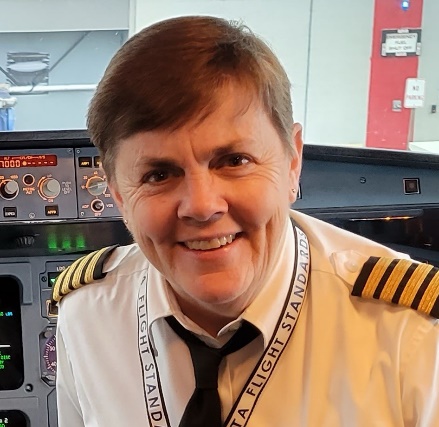 Captain Martha Whiteaker currently flies for Delta Air Lines and serves as a check pilot to ensure flight proficiency.  Her “unexpected” career began more than 33 years ago, and she has logged thousands of hours in a variety of airline and military aircraft.  She is an influential aviator who helped pave a path for women pilots in the airline industry and the U.S. Navy.  Martha also stars in an award-winning Meet the Fleet video that highlights features of the Airbus A350 aircraft.  A fun fact about Martha is that she has never flown a general aviation aircraft, but that is her next adventure! First-time attendee _____First-time attendee _____New 99 (less than 1 yr.) _____New 99 (less than 1 yr.) _____New 99 (less than 1 yr.) _____Student pilot _____AE Scholarship recipient _______ Year: _______AE Scholarship recipient _______ Year: _______AE Scholarship recipient _______ Year: _______FIRST WINGS Award recipient _______ Year: _______FIRST WINGS Award recipient _______ Year: _______FIRST WINGS Award recipient _______ Year: _______Please listCurrent Office(s)/Committee(s):Current Office(s)/Committee(s):Current Office(s)/Committee(s):Past Office(s)/Committee(s):Past Office(s)/Committee(s):Chapter:Section:International:Comm.: KMSPComm.: KMSPArr Date: ______Arr Date: ______ETA ______ETA ______Airline __________Airline __________Flight # _______# PAX _____Dept. Date/Time: __________GA: KFCMArr Date: ______Arr Date: ______ETA ______ETA ______FBO/Ramp __________FBO/Ramp __________A/C N No. _______A/C N No. _______# PAX _____Dept. Date/Time: __________REGISTRATIONREGISTRATIONCostQuantityTotal99, Friend, guest, and/or 49 ½ (no later than August 15, 2024)99, Friend, guest, and/or 49 ½ (no later than August 15, 2024)$139.00LATE Registration (August 16th, 2024, or later)LATE Registration (August 16th, 2024, or later)$149.00FULL registration includes a check-in packet, access to the Hospitality Room and Fly-Market, Saturday breakfast and lunch, Saturday MSP tours, and the Banquet.FULL registration includes a check-in packet, access to the Hospitality Room and Fly-Market, Saturday breakfast and lunch, Saturday MSP tours, and the Banquet.FULL registration includes a check-in packet, access to the Hospitality Room and Fly-Market, Saturday breakfast and lunch, Saturday MSP tours, and the Banquet.FULL registration includes a check-in packet, access to the Hospitality Room and Fly-Market, Saturday breakfast and lunch, Saturday MSP tours, and the Banquet.FULL registration includes a check-in packet, access to the Hospitality Room and Fly-Market, Saturday breakfast and lunch, Saturday MSP tours, and the Banquet.Please list any Special Dietary Restrictions or Requests here for all provided meals:A LA CARTE SELECTIONSA LA CARTE SELECTIONSA LA CARTE SELECTIONSA LA CARTE SELECTIONSA LA CARTE SELECTIONSCostQuantityQuantityTotalFly-Market Sales table (99s chapter/member - $10, Guest vendor - $25)Fly-Market Sales table (99s chapter/member - $10, Guest vendor - $25)Fly-Market Sales table (99s chapter/member - $10, Guest vendor - $25)Fly-Market Sales table (99s chapter/member - $10, Guest vendor - $25)Fly-Market Sales table (99s chapter/member - $10, Guest vendor - $25)$10 or $25Friday – Padelford Riverboat Sunset Dinner CruiseFriday – Padelford Riverboat Sunset Dinner CruiseFriday – Padelford Riverboat Sunset Dinner CruiseFriday – Padelford Riverboat Sunset Dinner CruiseFriday – Padelford Riverboat Sunset Dinner Cruise$57.22Saturday – MSP Tours* - Please choose one of the options below:Saturday – MSP Tours* - Please choose one of the options below:Saturday – MSP Tours* - Please choose one of the options below:Saturday – MSP Tours* - Please choose one of the options below:Saturday – MSP Tours* - Please choose one of the options below:Saturday – MSP Tours* - Please choose one of the options below:Saturday – MSP Tours* - Please choose one of the options below:Saturday – MSP Tours* - Please choose one of the options below:Saturday – MSP Tours* - Please choose one of the options below:Behind-the-scenes MSP Terminal Facilities (Limit 20 people)Behind-the-scenes MSP Terminal Facilities (Limit 20 people)Behind-the-scenes MSP Terminal Facilities (Limit 20 people)Behind-the-scenes MSP Terminal Facilities (Limit 20 people)Airfield Facilities TourAirfield Facilities TourAirfield Facilities TourAirfield Facilities TourAirfield Facilities Tour*Important – A copy of a government-issued ID is required for the MSP tours. Please submit with registration.*Important – A copy of a government-issued ID is required for the MSP tours. Please submit with registration.*Important – A copy of a government-issued ID is required for the MSP tours. Please submit with registration.*Important – A copy of a government-issued ID is required for the MSP tours. Please submit with registration.*Important – A copy of a government-issued ID is required for the MSP tours. Please submit with registration.*Important – A copy of a government-issued ID is required for the MSP tours. Please submit with registration.*Important – A copy of a government-issued ID is required for the MSP tours. Please submit with registration.*Important – A copy of a government-issued ID is required for the MSP tours. Please submit with registration.*Important – A copy of a government-issued ID is required for the MSP tours. Please submit with registration.GRAND TOTALGRAND TOTALGRAND TOTALGRAND TOTALPayment by (choose one):CheckZelle to Patti Sandusky 612-308-4291Zelle to Patti Sandusky 612-308-4291Zelle to Patti Sandusky 612-308-4291Zelle to Patti Sandusky 612-308-4291Zelle to Patti Sandusky 612-308-4291Zelle to Patti Sandusky 612-308-4291Zelle to Patti Sandusky 612-308-429110:00 am – 4:00 pmRegistration 12:00 pm – 3:00 pmBalloon Demonstration (Tentative)1:00 pm – 4:00 pmHospitality Room/Fly Market Open3:00 pm – 4:30 pmBoard Meeting4:45 pmTransportation to Padelford Sunset Dinner Cruise5:30 pm – 8:00 pmPadelford Sunset Dinner Cruise9:00 pm – 11:00 pmHospitality Room Open7:00 am – 8:30 amBreakfast and Chapter Chair/Treasurer Breakfast meeting7:30 am – 8:45 amRegistration 8:45 am – 9:00 amSign-in for Business Meeting9:00 am – 12:00 pmBusiness Meeting 9:15 am – 11:15 am49 ½ Activity – Tour NW Airlines History Museum (back by 11:30 am)12:30 pmDepart for Behind-the-Scenes Tours of MSP1:00 pm – 1:30 pmLunch at MSP Operations Building1:30 – 4:30 pmBehind-the-scenes Tours of MSP (Select one tour option on the registration form)6:00 – 7:00 pmSocial Hour 7:00 – 9:00 pmBanquet9:00 pm – 11:00 pmHospitality Room Open7:00 am – 10:00 amDepartures for Airport(s)